Holy Cross Catholic Primary School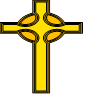 History Curriculum Map 2023-24We care, we share, we value.Autumn Autumn Spring Spring Summer Summer Nursery  I can  compare the growth of a baby with us now that we are in   Nursery. I can  compare the growth of a baby with us now that we are in   Nursery.• • • •  I can  develop an awareness of the past.I can  develop an understanding of growth, decay and changes  over time. I can  develop an awareness of the past.I can  develop an understanding of growth, decay and changes  over time. I can  develop an awareness of the past.I can  develop an understanding of growth, decay and changes  over time. I can  develop an awareness of the past.I can  develop an understanding of growth, decay and changes  over time.Reception  I can talk about myself and my family using special books to support talk I can talk about my own past I can talk about myself and my family using special books to support talk I can talk about my own past• •  I can talk about myself and my family using special books to support talkI can talk about my own past and how I have changed and grown.  I can talk about myself and my family using special books to support talkI can talk about my own past and how I have changed and grown. I can talk about myself and my family using special books to support talkI can talk about my own past and how I have changed and grownI can talk about myself and my family using special books to support talkI can talk about my own past and how I have changed and grownYear 1 The History of Transport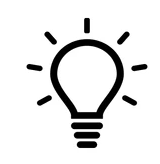 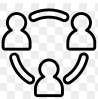 ChronologyI can  order a set of events, pictures or  objects.I can understand the difference betweenthings that happened in the past (then) and the present (now).I can  begin to  use appropriateterminology such as: now, then, yesterday, last week, when I wasyounger, a long time ago. Historical EnquiryI can obtain ideas about the past from pictures and other sources.I can  explore events,look at pictures and ask questions – e.g., “Which things are old and which are new?” or “What werepeople doing?”I can  look at artefactsfrom the past and ask questions – e.g.,“What were they used for?” and try to  answer.Significant Explorers- Neil Armstrong and Christopher ColumbusChronologyI can  order a set of events, pictures or  objects.I can understand the difference betweenthings that happened in the past (then) and the present (now).Historical EnquiryI can obtain ideas about the past from pictures and other sources.I can  explore events,look at pictures and ask questions – e.g., “Which things are old and which are new?” or “What werepeople doing?”I can  look at artefactsfrom the past and ask questions – e.g.,“What were they used for?” and try to  answer.Queen Elizabeth I and Queen Elizabeth II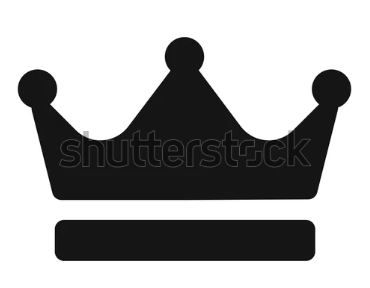 ChronologyI can  order a set of events, pictures or  objects.I can understand the difference betweenthings that happened in the past (then) and the present (now).I can  begin to  use appropriateterminology such as: now then, yesterday, last week, when I wasyounger, a long time ago.Historical EnquiryI can obtain ideas about the past from pictures and other sources.I can  explore events,look at pictures and ask questions – e.g., “Which things are old and which are new?” or “What werepeople doing?”I can  look at artefactsfrom the past and ask questions – e.g.,“What were they used for?” and try to  answer.Year 2 The Great Fire of London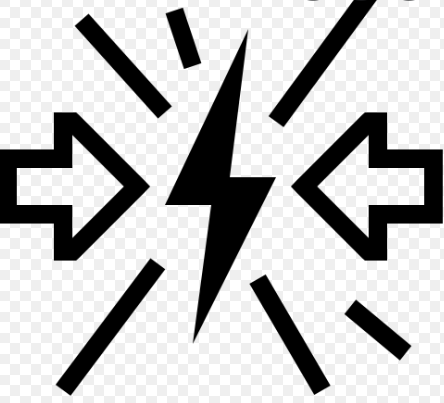 ChronologyI can place pictures and events on a simple timeline, adding times previously studied.I can recognise that dates are used toidentify when things have happened in the past.Historical EnquiryI can  draw simple conclusions anddeduce information on the past frompictures and information.I can  begin to askinformed, relevant questions.I can  begin to  understand thatinformation on the past may differ.The History of Nursing- Mary Seacole, Florence Nightingale and Edith CavellChronologyI can use the words past and present when telling others about  an event.I can place pictures and events on a simple timeline, adding times previously studied.I can recognise that dates are used toidentify when things have happened in the past.Historical EnquiryI can  draw simple conclusions anddeduce information on the past frompictures and information.I can  begin to askinformed, relevant questions.I can  begin to  understand thatinformation on the past may differ. The History of the High StreetChronologyI can place pictures and events on a simple timeline, adding times previously studied.I can recognise that dates are used toidentify when things have happened in the past.I can  recount changes in my      own life over time. Historical EnquiryI can  draw simple conclusions anddeduce information on the past frompictures and information.I can  begin to askinformed, relevant questions.I can  begin to  understand thatinformation on the past may differ.Year 3 Britain through the Stone Age, Bronze Age and Iron AgeChronologyI can  understand that a  timeline can bedivided into  BC (Before Christ) and AD (Anno Domini).I can  place the timestudied on a timeline, compare where this fits into  topicspreviously studied.I can  use dates andterms related to  the  period and the passing of time. I can  begin to  develop a chronologicallysecure knowledge and understanding of British History. Historical EnquiryI can  be aware thatthere are different types of historical sources.I can  examine historical artefacts and suggest       what they tell us about the timeperiod.I can  begin I can  make  deductions from sources that go beyond simple observation.I can  ask relevant questions based on  my historical knowledge. Ancient EgyptiansChronologyI can  understand that a  timeline can bedivided into  BC (Before Christ) and AD (Anno Domini).I can  place the timestudied on a timeline, compare where this fits into  topicspreviously studied.I can  use dates andterms related to  the  period and the passing of time. I can begin to develop a chronologically secure knowledge of world history. Historical EnquiryI can  be aware thatthere are different types of historical sources.I can  examine historical artefacts and suggest       what they tell us about the timeperiod.I can  begin I can  make  deductions from sources that go beyond simple observation.I can  ask relevant questions.Roman BritainChronologyI can  understand that a  timeline can bedivided into  BC (Before Christ) and AD (Anno Domini).I can  place the timestudied on a timeline, compare where this fits into  topicspreviously studied.I can  use dates andterms related to  the  period and the passing of time. Historical EnquiryI can  be aware thatthere are different types of historical sources.I can  examine historical artefacts and suggest       what they tell us about the timeperiod.I can  begin I can  make  deductions from sources that go beyond simple observation.I can  ask relevant questions.Year 4 Anglo Saxons and ScotsChronologyI can order significant events and dates in chronological order on a timeline.I can understand and use more complex historical  termsrelating to  time e.g. BC/AD/BCE / century/ decade.I can  describe and compare different periods of time.I can  develop achronologically secure knowledgeand understanding of British  andWord HistoryHistorical Enquiry I can  identify    and use different examples of types of resources..I can  examine historical artefacts and describe what they tell us about that time in history. I can  make deductions from sources that go beyond simple observations.I can  ask relevant questions and begin to find answers to historical questions.I can understand that aspects of the past have been represented and interpreted in different ways. The VikingsChronologyI can order significant events and dates in chronological order on a timeline.I can  understand and use more complex historical  termsrelating to  time e.g. BC/AD/BCE / century/ decade.I can  describe andcompare different periods of time.I can  develop achronologically secure knowledgeand understanding of British andWord HistoryHistorical Enquiry I can  identify    and use different examples of types of resources..I can  examine historical artefacts and describe what they tell us about that time in history. I can  make deductions from sources that go beyond simple observations.I can  ask relevant questions and begin to find answers to historical questions.I can understand that aspects of the past have been represented and interpreted in different ways. The Benin and the EwekaChronologyI can order significant events and dates in chronological order on a timeline.I can  understand and use more complex historical  termsrelating to  time e.g. BC/AD/BCE / century/ decade.I can  describe andcompare different periods of time.I can  develop achronologically secure knowledgeand understanding of British  andWord HistoryHistorical Enquiry I can  identify    and use different examples of types of resources..I can  examine historical artefacts and describe what they tell us about that time in history. I can  make deductions from sources that go beyond simple observations.I can  ask relevant questions and begin to find answers to historical questions.I can understand that aspects of the past have been represented and interpreted in different ways. Year 5 Queen Victoria and the Industrial RevolutionChronologyI can  describe significant features from time periods and know how Britain hasinfluenced and been influenced by thewider world.I can  order significant events, movements and dates on a scaled timeline.I can  compare wherethe time period fits in into topics previously studied to  provide a greater historicalperspective.Describe the mainchanges in a period of historyHistorical EnquiryI can  examine andCompare historical artefacts, explaining what they reveal about that time in History I can  use evidence to  find answers to enquiry-based questions withstructured support.I can  choose reliable sources of evidence to  answer questions, realising that there is often not a single answer to historical questions.I can  identify different views and begin to suggest reasons why  they have occurred.WW2- EvacuationChronologyI can  describe significant features from time periods and know how Britain hasinfluenced and been influenced by thewider world.I can  order significant events, movements and dates on a scaled timeline.I can  compare wherethe time period fits in into topics previously studied to  provide a greater historicalperspective.Describe the mainchanges in a period of historyHistorical EnquiryI can  examine andCompare historical artefacts, explaining what they reveal about that time in History I can  use evidence to  find answers to enquiry-based questions withstructured support.I can  choose reliable sources of evidence to  answer questions, realising that there is often not a single answer to historical questions.I can  identify different views and begin to suggest reasons why  they have occurred.Ancient GreeksChronologyI can  order significant events, movements and dates on a scaled timeline.I can  compare wherethe time period fits in into topics previously studied to  provide a greater historicalperspective.Describe the mainchanges in a period of historyHistorical EnquiryI can  examine andCompare historical artefacts, explaining what they reveal about that time in History I can  use evidence to  find answers to enquiry-based questions withstructured support.I can  choose reliable sources of evidence to  answer questions, realising that there is often not a single answer to historical questions.I can  identify different views and begin to suggest reasons why  they have occurred.Year 6 Local History- Liverpool and the Transatlantic Slave TradeChronologyI can place significant events, movements and dates on atimeline, deciding on a suitable scale.I can  make appropriate use of dates and specialist terms.I can  develop achronologically secure knowledgeand understanding of British, local andWord History establishing clear narratives within and across the periodsstudied.I can understand how  some historicalperiods and eventsoccurred concurrently in different locationsi.e. Ancient Egypt and Prehistoric Britain.Historical EnquiryI can  analyse artefacts  and sources ofevidence for their accuracy, usefulness and relevance andcombine them to answer enquiry-based questions.I can  recognise primary and secondarysources and identify those that are useful to the task.I can  question historical evidence and notsimply take it at face value.I can  answer and devise my own historically valid questions aboutchange, cause, similarity and difference and significanceCivil Rights and Human Rights IconsChronologyI can place significant events, movements and dates on atimeline, deciding on a suitable scale.I can  make appropriate use of dates and specialist terms.I can  develop achronologically secure knowledgeand understanding of British, local andWord History establishing clear narratives within and across the periodsstudied.Historical EnquiryI can  analyse artefacts  and sources ofevidence for their accuracy, usefulness and relevance andcombine them to answer enquiry-based questions.I can  recognise primary and secondarysources and identify those that are useful to the task.I can  question historical evidence and notsimply take it at face value.I can  answer and devise my own historically valid questions aboutchange, cause, similarity and difference and significance